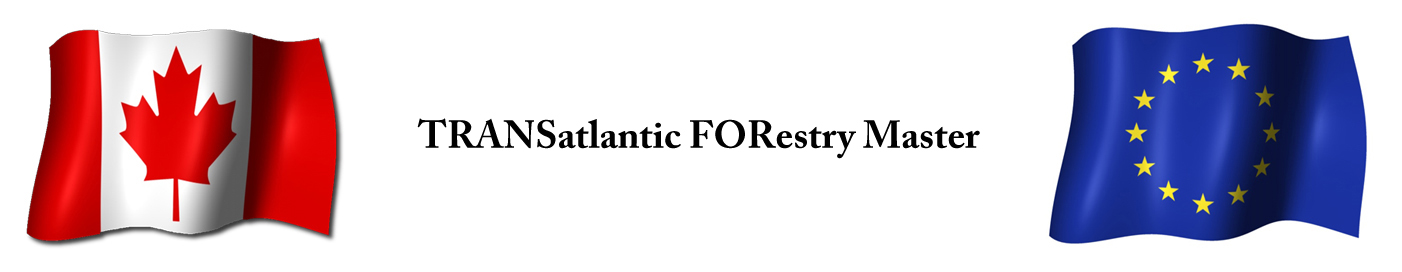 TRANSFOR-M Study PlanFor Europeans who have ALU as HOME, and go to UNB in SECOND YEARYEAR 1: University of FreiburgNOTE: Alternate courses may be chosen in consultation with the advisor in case of course cancelations or if other courses are identified as more appropriate for the student’s learning goals at a later stage. In total, every student must pass a mimimum of 60 ECTS in Freiburg, 10 of which must be for an internship.Wintersemester 2020/21 (equivalent to fall term 2020 in Canada)Sommersemester 2021 (equivalent to winter term 2021 in Canada)YEAR 2: University of New BrunswickNOTE: Alternate courses may be chosen in consultation with the advisor in case of course cancellations or if other courses are identified as more appropriate for the student’s learning goals at a later stage. As the major essay at UNB only yields 6 credits = 15 ECTS and 30 ECTS are needed for ALU, additional master parts (selected topics or directed studies) have to be completed! The thesis has to be graded by a supervisor and a reviewer according to the TRANSFOR-M thesis form.Fall term 2021 (equivalent to Wintersemester 2021/22 in Germany)Winter term 2022 + Spring/Summer terms 22 (equivalent to Sommersemester 2022 in Germany)Student nameStudent ID numberCitizenshipDate of birthAddressPhone numberE-mail addressEuropean institutionUniversity of Freiburg: HomeCanadian institutionUniversity of New Brunswick: HostAlbert-Ludwigs-Universität FreiburgAlbert-Ludwigs-Universität FreiburgAlbert-Ludwigs-Universität FreiburgNumberTitleECTS42220Research Skills542245Forest Inventory Designs542255Forestry Economics and Management554125Forest Resources, their Goods and Services (IF)554130Plantation Forestry (IF)554200Carbon Forestry (IF)5Total30Albert-Ludwigs-Universität FreiburgAlbert-Ludwigs-Universität FreiburgAlbert-Ludwigs-Universität FreiburgNumberTitleECTS54190Close–to-Nature Forest Management (IF)594265Ecosystem Management542250Soil Ecology & Management554170Integrated Land Use Management (IF)554180International Forest Governance (IF)5Internship (7 weeks, can be split into two parts or done abroad)10Total35Total ALU65University of New BrunswickUniversity of New BrunswickUniversity of New BrunswickUniversity of New BrunswickAlbert-Ludwigs-Universität FreiburgAlbert-Ludwigs-Universität FreiburgAlbert-Ludwigs-Universität FreiburgNumberTitleCreditsECTSNumberTitleECTSENVS6007Practicum in Water, Wildlife, and Forest Management37.5FOR 5920Forestry in Atlantic Canada37.5FOR 6920Directed Studies (Thesis Part I)37.5Thesis Part I7.5Total922.5Total7.5University of New BrunswickUniversity of New BrunswickUniversity of New BrunswickUniversity of New BrunswickAlbert-Ludwigs-Universität FreiburgAlbert-Ludwigs-Universität FreiburgAlbert-Ludwigs-Universität FreiburgNumberTitleCreditsECTSNumberTitleECTSFOR 6286Geographic Information Systems 37.5FOR 6920Directed Studies (Thesis Part II)37.5Thesis Part II7.5ENVS6002Biophysical Foundations of Ecosystem Management37.5FOR 6996MF report with defense 615Thesis Part III15Total1537.5Total22.5Total UNB2460Total30Total CANADA30 ECTS (courses) + 30 ECTS (thesis) = 60 ECTSApproved by the liaison officer 
of the Canadian institutionApproved by the liaison officer 
of the European institutionInstitution: University of New BrunswickInstitution: Albert-Ludwigs-Universität FreiburgName:        Prof. Dr. Brigitte LeblonName:        Prof. Dr. Dr. h.c. Heinrich SpieckerDate: Date:Signature:Signature: